محمد عثمان الخشتالمستشار الثقافي المصريرئيس البعثة التعليمية بالمملكة العربية السعوديةأستاذ فلسفة الدين والمذاهب الحديثة والمعاصرةكلية الآداب-جامعة القاهرةمعالم مختصرةأولا- كتب وأبحاث عن  فكره وأعماله:تمت كتابة فصل كامل عن أعماله وفكره في كتاب" Egyptian Philosophers " الصادر عن دار نشر Hephaestus BooksEgyptian Philosophers, by Hephaestus Books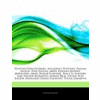 ISBN13: 978-1242713903
ISBN10: 1242713905
Publisher: Hephaestus Books
Year Published: 2011
            وكُتب عنه بالعربية ثلاثة كتب حتى الآن:عقلانية بلا ضفاف: الظاهرة الدينية والسياسية في  أعمال  الخشت الفكريةتقديم : أ.د عصمت نصارتحرير: د. غيضان السيد إعداد : مجموعة من الأساتذة والباحثين الجامعيين من مختلف الدول العربية.الناشر : دار الكتاب العربي، دمشق، 2013.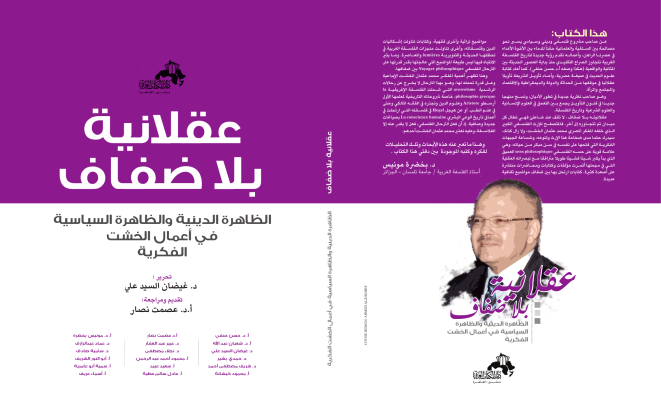 الأســـــــــس الفكــــــــرية والمنهجـــــــية في الفلســفة الإســلامية المعاصــــرة (نموذج محمد عثمان الخشت)تأليف: دكتـــــــور محـمــود كيــشــانــهالناشر: دار رهف للنشر والتوزيع، القاهرة، 2015.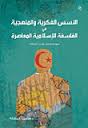 الخشت فقهياتقديم : أ.د. شعبان عبدالله عثمان تحرير: د. غيضان السيد إعداد : مجموعة من الأساتذة والباحثين الجامعيين من مختلف الدول العربية.تحت الطبعثانيا- الانتاج العلمي والثقافي:الأبحاث العلمية المحكمة المنشورة: (عدد:  27 بحثا محكما منشورا باللغة العربية ولغات أجنبية).الكتـــــب: (عدد: 41 كتابا مؤلفا – 3 ترجمات- 24  كتابا محققا من التراث الإسلامي).دراسات منشورة في مجلات عربية (عدد: 12)ترجمت بعض أعماله إلى لغات أخرى( الألمانية والانجليزية والاندونيسية)تحـــت الطبــــع (عدد: 4 كتب وموسوعة)مئات المقالات بكبرى الجرائد والمجلات المصرية عشرات الحوارات واللقاءات الصحفية المنشورة والمراجعات لكتبه بالمجلات والجرائد المصرية والعربية ثالثا- الإشراف على رسائل الماجستير والدكتوراه والتحكيم العلمي: (25 رسالة حتى تاريخه في عدة جامعات)، وتحكيم عشرات الرسائل العلمية والأبحاث وترقيات الأساتذة والأساتذة المساعدين بمصر والعالم العربي.رابعا- اهم الخبرات العملية:المستشار الثقافي المصري لدى المملكة العربية السعودية      (2013- 2015)المستشار الثقافي لجامعة القاهرة		                       (2002- 2013).مدير مركز جامعة القاهرة للغات والترجمة 			   (2010- 2013).عضو اللجنة الدائمة لاختيار الوظائف القيادية بجامعة القاهرة (2013- 2013).مسئول التدريب والتثقيف للجامعات المصرية بوزارة التعليم العالي (2013).مستشار الدراسات العليا بجامعة القاهرة عضو المكتب الفني (2009 - 2013).مسئول جودة الأنشطة الطلابية في مشروع تطوير الأنشطة بوزارة التعليم العالي عن جامعة القاهرة (2007-2008).المؤسس والمشرف على مشروع جامعة القاهرة للترجمة         (2010- 2015).رئيس تحرير مجلة:" The International Journal of Humanities and Social Sciences(IJHR) " المجلة الدولية لجامعة القاهرة في العلوم الإنسانية والاجتماعية (2012- 2013).رئيس تحرير "مجلة هرمس": مجلة علمية محكمة في العلوم الإنسانية والاجتماعية (معتمدة من أكاديمية البحث العلمي ولجان ترقيات الأساتذة والأساتذة المساعدين في مختلف تخصصات العلوم الإنسانية والاجتماعية في الجامعات المصرية). (2011- 2015).المشرف على تحرير "مجلة لوغوس":  مجلة علمية محكمة في الدراسات الأدبية واللغوية (معتمدة من أكاديمية البحث العلمي ولجان ترقيات الأساتذة والأساتذة المساعدين في مختلف تخصصات العلوم الإنسانية والاجتماعية في الجامعات المصرية). (2010- 2013).خامسا- أخرى:المؤتمرات المحكمة والندوات وورش العمل المحلية والدولية: (العدد أكثر من 40).تنظيم المؤتمرات : (5 مؤتمرات).المساهمة في إدارة وتطوير العملية التعليمية والأنشطة الجامعية (العدد: 37)مئات الندوات العلمية والثقافية والسياسية والبرامـــج التليفزيونيـــةعضوية الجمعيات العلمية وهيئات النشر الكبرى و اللجان المتخصصة (العدد 15).الإشارة إليه والإحالة على مؤلفاته في محركات البحث العالمية والمراجع الأجنبية والعربية: (أكثر من مليون نتيجة على محرك بحث جوجل).سادسا- جوائز: جوائز علمية :( 7 جوائز).شهادات تقدير ودروع من جامعات ومؤسسات دولية وإقليمية ومحلية: (أكثر من مائة).تم اختياره شخصية العام عن عام 2014 بالسفارة المصرية بالمملكة العربية السعودية .لمزيد من التفاصيل يمكن مراجعة محرك البحث جوجل وموسوعة ويكيبديا العالمية باللغة العربية والانجليزية، والسيرة الذاتية المرفقة.